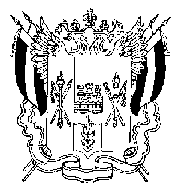 ТЕРРИТОРИАЛЬНАЯ ИЗБИРАТЕЛЬНАЯ КОМИССИЯГ. ТАГАНРОГАПОСТАНОВЛЕНИЕ26 июля  2017 г.			 						         №  48-3г. ТаганрогО регистрации уполномоченного представителя Ростовского регионального отделения Политической партии ЛДПР - Либерально-демократическая партия России, на дополнительных выборах депутатов Городской Думы города Таганрога шестого созыва по одномандатным избирательным округам  № 2, № 4 и № 23.Рассмотрев документы, представленные Ростовским региональным отделением Политической партии ЛДПР - Либерально-демократическая партия России, для регистрации уполномоченных представителей, Ростовского регионального отделения Политической партии ЛДПР - Либерально-демократическая партия России  на дополнительных выборах депутатов Городской Думы города Таганрога  шестого созыва по одномандатным избирательным округам № 2, № 4 и № 23  руководствуясь ст.24 Областного закона  от 12.05.2016г № 525 – ЗС «О выборах и  референдумах в Ростовской области»  Территориальная избирательная комиссия ПОСТАНОВЛЯЕТ:1.Зарегистрировать уполномоченного представителя Ростовского регионального отделения Политической партии ЛДПР - Либерально-демократическая партия России  на дополнительных выборах депутатов Городской Думы города Таганрога  по одномандатным избирательным округам № 2, № 4 и № 23 назначенных на 10 сентября 2017г.:- Шахова Романа Николаевича – директора ООО  «Флагман»2. Разместить настоящее постановление на сайте Территориальной избирательной комиссии г. Таганрога в информационно-телекоммуникационной сети «Интернет».3. Контроль за выполнением настоящего постановления возложить на секретаря Территориальной избирательной комиссии г. Таганрога
Т.А. Токареву. Председатель комиссии						     М.А. ДмитриевСекретарь комиссии							     Т.А. Токарева